Департамент образования администрации города Нижнего НовгородаМуниципальное бюджетное образовательное учреждение дополнительного образования детей«Центр развития творчества детей и юношества “Досуг”»		Методическая разработкаМодель с резиновым двигателем ПР-450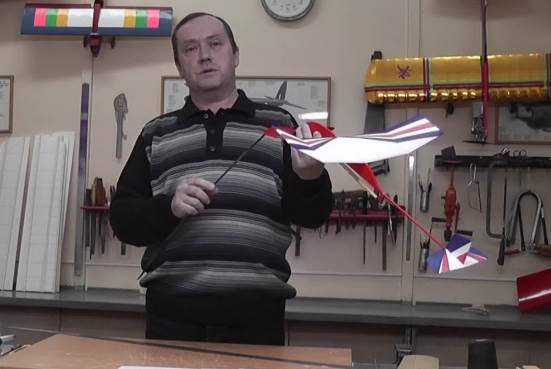 Разработал педагог дополнительного образования                                               Мягков Сергей Васильевич.Нижний Новгород2015 годМодель с резиновым двигателем ПР-450Эта методическая разработка может помочь педагогам дополнительного образования авиамодельных объединений организовать учебный процесс с детьми первого года обучения. Модель, разработана для детей 10-11 лет. Весь процесс постройки рассчитан на 87 часов практических занятий, за которые дети получают первые навыки черчения, учатся работать необходимыми инструментами, овладевают техникой покраски. Так же учащиеся получают первые знания по аэродинамике полёта планера, учатся запускать и регулировать модель, участвуют в соревнованиях.Цель и задачи                                                                                                                              Цель:                                                                                                                              Создание условий  для  развития  творческих способностей обучающихся,  формирования социально активной личности ребёнка через изготовление летающих моделей, спортивных  моделей, участие в спортивно-технических мероприятиях. Задачи:Образовательные: - формировать системы знаний учащихся по технике безопасности работы с инструментами, по дереву;- формировать навыки работы с инструментом, с бумагой, деревом; - формировать навыки чертежных и конструкторских работ;- формировать системы знаний по созданию  моделей планеров;- формировать навыков регулировки и запуска моделей;Воспитательные:- воспитывать трудолюбие, культуру труда,  бережного отношения к материалам и  инструменту;- развить уважительное отношение  в коллективе между учащимися,- развить личностные качества: терпение, волю,  ответственность,  самостоятельность;Развивающие:- развить интерес к авиамоделированию, авиамодельному спорту;- развить трудовые навыки и навыки общения в коллективе,- развить  целеустремленность,- развить творческие способности учащихсяОжидаемые результаты:                                                                                                                          - овладели знаниями по безопасной работе с инструментами, по дереву;                                                                                                          - приобретены навыки работы с инструментом, с бумагой, деревом ;                                                                                                                              - приобретены навыки чертежных и конструкторских работ;                                                  - сформирована система знаний по созданию моделей планеров;                                              - приобретены навыки регулировки и запуска моделей ;                                                                                                                                                                                                                                 - сформированы трудолюбие, целеустремленность, культура труда, бережное отношение к материалам и инструменту;                                                                           - овладели трудовыми навыками и навыками общения в коллективе;                                     - развиты личностные качества: терпение, воля, ответственность,  самостоятельность;                                                                                                                 - привит интерес к авиамоделированию, авиамодельному спорту                                             - приобретен опыт участия в соревнованиях и работы в коллективе;                                       - сформированы уважительные отношения в коллективе между учащимися.ВведениеМодель с резиновым двигателем ПР-450 проектировалась как вторая модель для детей первого года обучения. Модель строится для закрепления полученных навыков при строительстве метательной модели планера и ознакомления кружковцев с классом моделей с резиновыми двигателями, но в уменьшенном виде.  При проектировании модели, ставились следующие задачи:                                                                                                                                         1.Она должна быть максимально простой в изготовление.                                                                                                                    2.Должна иметь низкую стоимость основных используемых материалов.                                                                                                                          3. Конструкция модели должна иметь все основные элементы настоящего самолета.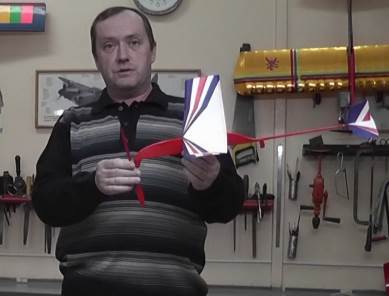 Технические данные:Размах –  450 мм                                                     Длина –  545 ммПолётный вес – 37 гр.Описание конструкцииФюзеляж состоит из сосновой моторной  рейки сечением 6×4 мм и приклеенным к ней пенопластовым пилоном толщиной 4 мм. Внизу моторной рейки приклеиваются буковые бобышки, с отверстиями под проволочные крючки. В передней бобышке отверстие под проволоку диаметром 1.5 мм, а в задней под проволоку диаметром 1 мм. Моторная рейка за второй бобышкой отстрагивается на конус к хвостовой части до сечения 2×2 мм. Пенопластовый пилон оклеивается плёнкой, и весь фюзеляж окрашивается краской и баллона.Крыло изготавливается из пенопластовой панели толщиной 3 мм. Разметка  контура крыла производится гелиевой ручкой непосредственно на панели. После вырезания заготовки ножом по линейке, её прокатывают на трубке для придания начального профиля крыла. Затем необходимо отрезать ушки подогнать их к центроплану под углом, так чтобы ушко на конце было поднято на 35 мм, и склеить. В нижней части центроплана точно посередине  нужно вклеить бальзовую нервюру, которая и будет крепить крыло к фюзеляжу.Стабилизатор вырезается из пенопластовой пластины толщиной 3 мм. Шкуркой на бруске заготовка обрабатывается в несущий профиль.Киль также вырезается из пенопластовой пластины, но доводится до симметричного профиля. Киль приклеивается к стабилизатору под угольник.Воздушный винт состоит из ступицы и двух лопастей. Ступица представляет собой кусок алюминиевой трубки диаметром 6 мм и длиной 40 мм. Лопасти вырезаются из плотного картона.   К ним приклеиваются сосновые лонжероны. Со стороны лопасти их необходимо сострогать на конус, а с другой,  которая будет входить в ступицу откалибровать под внутренний диаметр трубки. Крючок из проволоки диаметром 1.5 мм вставляется в переднюю бобышку, затем на него надевается пластиковая шайба и ступица, после чего свободный конец загибается и нитками с клеем ПВА приматывается к трубке ступицы. В ступицу вставляются лопасти и выставляются под углом 36 ˚ на 70 мм радиуса.Резиновый двигатель состоит из 8 нитей сечением 2×1 мм и имеет длину 290 мм. Мотор  смазывается силиконовым маслом и заводится на 300 оборотов.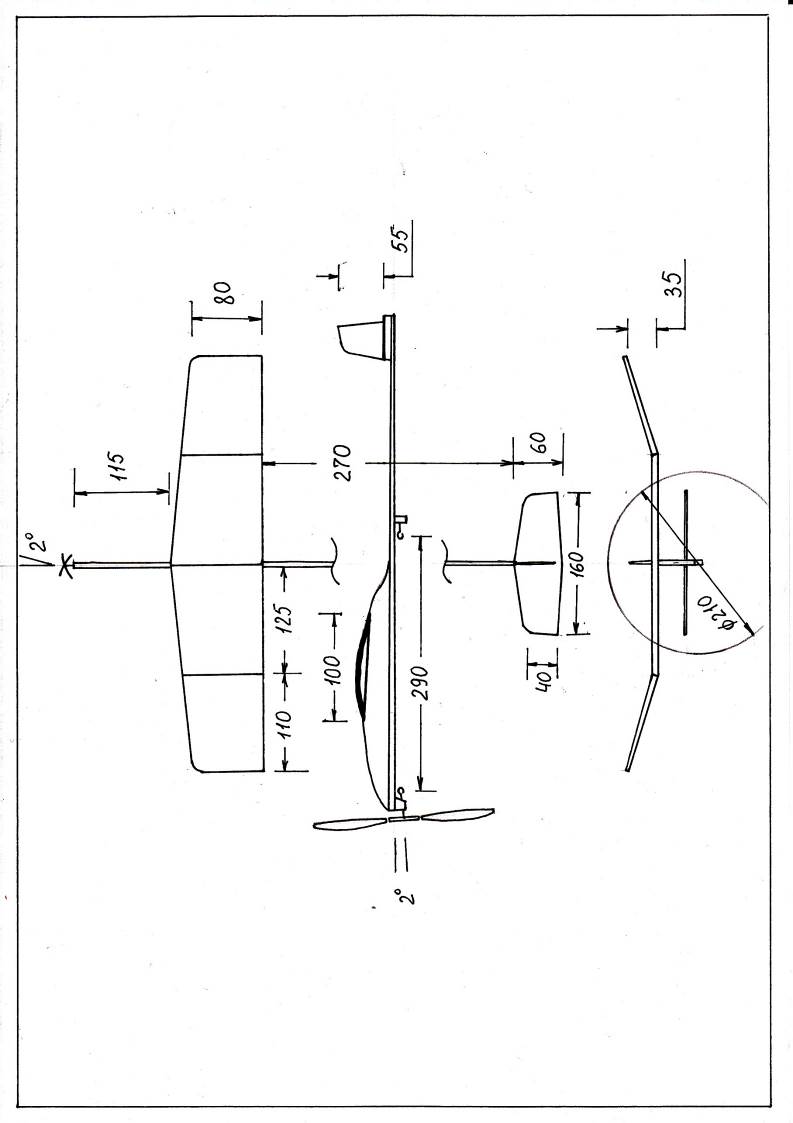 Технологическая карта1.Склейка заготовок фюзеляжа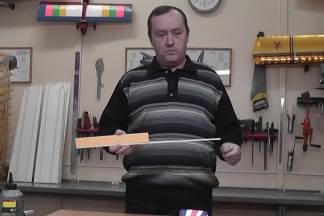 Инструмент: нож, шкурка на брускеМатериалы: рейка сосновая сечением 4×4мм, пенопластовая пластина толщиной 4 мм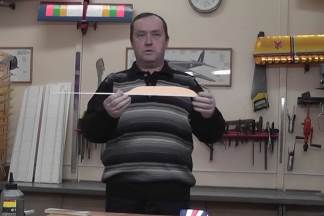 2.Обрезка пилона и острожка хвостовой балкиИнструмент: нож, шкурка на бруске, рубанокМатериалы:----------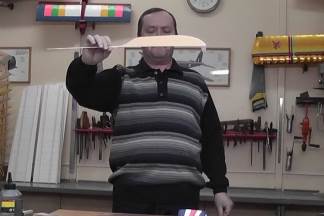 3.Приклейка бобышек для резиномотораИнструмент: лобзик, шкурка на бруске, дрель, сверло 1 ммМатериалы: бук4.Разметка крыла на пенопластовой панели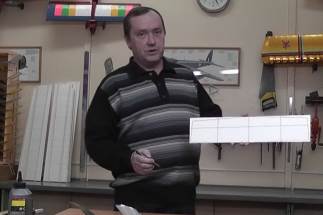 Инструмент: линейка, ручка гелиеваяМатериалы: пенопластовая панель толщиной 3 мм5.Вырезание заготовки крыла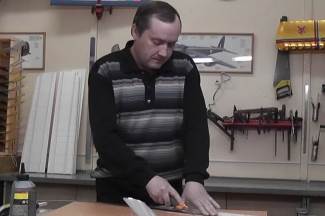 Инструмент: линейка, нож, шкурка на брускеМатериалы: пенопластовая панель толщиной 3 мм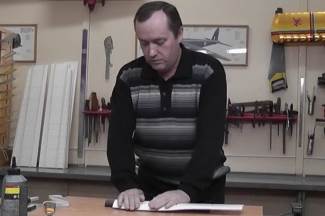 6.Формовка профиля крыла на трубкеИнструмент: трубка диаметром 30 ммМатериалы: заготовка крыла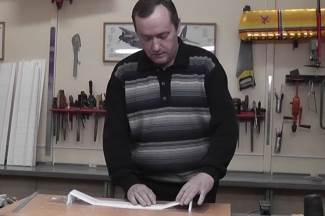 7.Отрезание, подгонка и приклейка ушек к центроплануИнструмент: линейка, шкурка на бруске, нож, ручка гелиеваяМатериалы: заготовка крыла, пенопластовые подкладки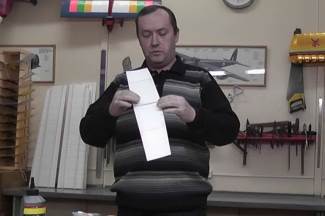 8.Приклейка центральной нервюрыИнструмент: нож, шкурка на бруске, ручка гелиевая Материалы: бук9.Вырезание заготовок стабилизатора и киля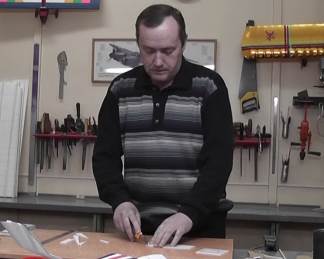 Инструмент: нож, шкурка на брускеМатериалы: пенопластовая панель толщиной 3 мм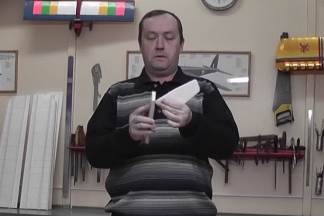 10.Обработка стабилизатора и киля шкуркой Инструмент: шкурка на бруске, Материалы: заготовки стабилизатора и киля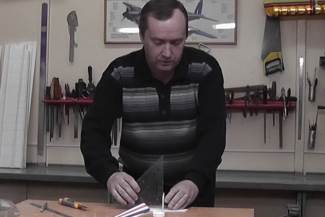 11.Приклейка киля к стабилизаторуИнструмент: угольникМатериалы: клей ПВА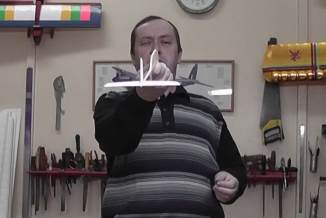 12.Приклейка хвостового оперения к фюзеляжуИнструмент: булавкиМатериалы: клей ПВА13.Вырезание лопастей воздушного винта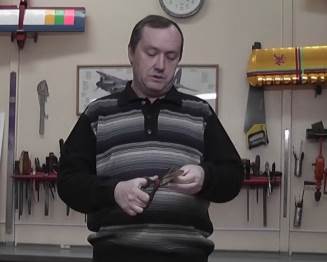 Инструмент: ручка гелиевая, ножницыМатериалы: картон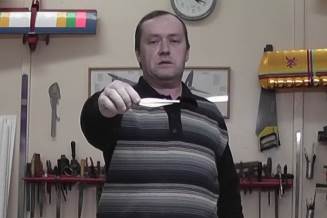 14.Приклейка лонжерона к лопастиИнструмент: рубанок,ножМатериалы: клей ПВА15.Приклейка крыла к фюзеляжу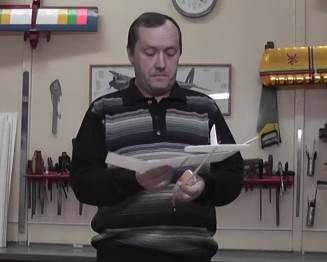 Инструмент: булавкиМатериалы: клей ПВА16.Устранение перекоса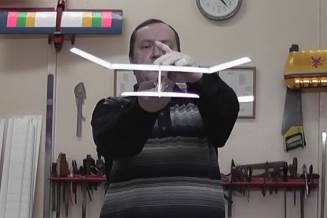 Инструмент: лобзик, шкурка на бруске, дрель, сверло 1 ммМатериалы: -----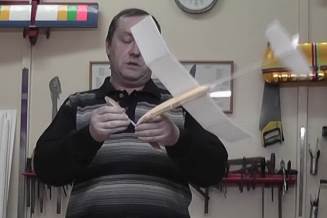 17.Установка лопастей в ступицуИнструмент: надфильМатериалы: лопасти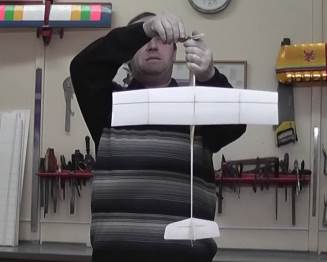 16.Установка лопастей на угол 36 градусовИнструмент: угломерМатериалы: -----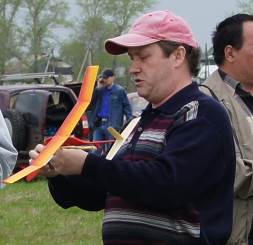 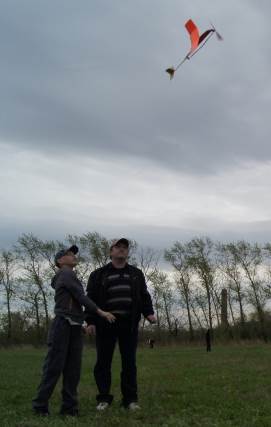 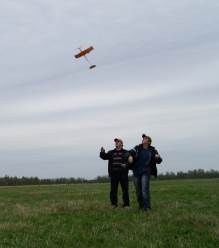 ЗаключениеЭта  модель с резиновым двигателем много лет строилась детьми в клубе «Юный авиатор». Она является второй моделью,  которую дети строят после метальной модели планера. Модель прекрасно летает.  При запусках  модели резина заводится пальцем за лопасть винта и не требуется для этого дополнительное оборудование. Дети со своими моделями участвуют в соревнованиях,  которые для них проводит клуб. На этих соревнованиях дети знакомятся с правилами соревнований, учатся самостоятельно заводить и запускать модель на старте в отведенное стартовое время. Этот опыт пригодится им при запуске уже больших моделей  на более ответственных стартах.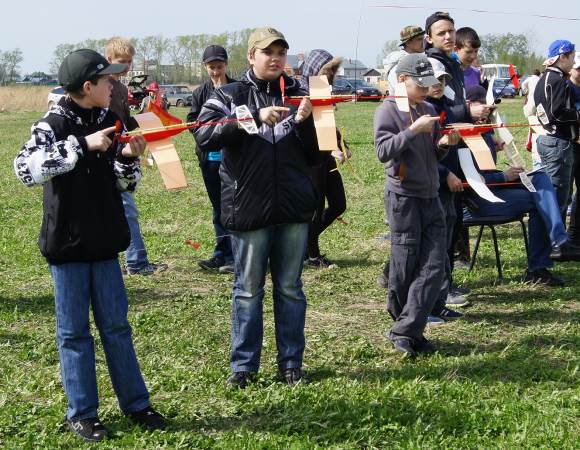 Список используемой литературыГаевский О.К. «Авиамоделирование» – М.: РОСТО. 1999 г.                                           Рожков В.С. «Авиамодельный кружок» – М.: Просвещение. 1986 г.